Party! Lydia RoodVerwerkingsopdrachten 1. Hieronder zie je de voorkant van de originele uitgave (1) en die van de lijsteruitgave (2). a. Een verschil valt onmiddellijk op. Welk?    Het meisje op boek 1 kijkt je aan, andere kleurencombinatieb. Waarom zou daarvoor bij de lijsteruitgave gekozen zijn, denk je?    Om het boek aansprekender te makenc. Wat is de overeenkomst tussen beide voorkanten?    Allebij op een feestd. Wie is het meisje op de voorkant van de originele uitgave, denk jij? Waarom?     Myrna omdat, zij er uit ziet zoals ik het hoofd had.e. Wie zijn de mensen op de voorkant van de lijsteruitgave, denk jij? Waarom?     Kat & Nad, omdat zij veel samen waren maar zoals ze op het boek staan zag ik ze ook.f. Welke voorkant vind je beter? Waarom?    Ik vind voorkant 2 beter, het ziet er meer uit als een feest en het ziet er vrolijker uit  1         		 2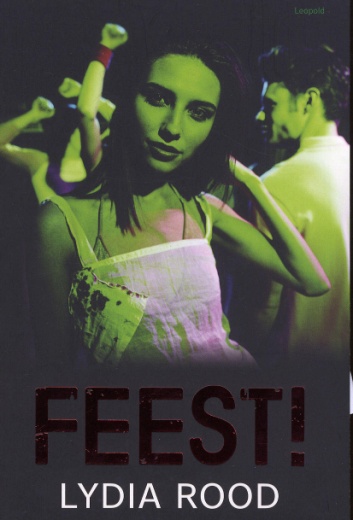 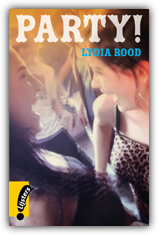 2. Het doel van een achterflaptekst is de mogelijke lezer nieuwsgierig te maken naar de inhoud van het boek. a. Door welke zin gebeurt dat hier vooral?De zinnen ‘Het loopt gruwelijk uit de hand. Waar begon het? En had de fatale afloop        voorkomen kunnen worden?’b. Ben jij inderdaad ook nieuwsgierig geworden door de achterflaptekst? Waarom wel/niet?    Ja ik was wel benieuwd naar wat er allemaal zou gaan gebeuren!3. Soms wordt er in de achterflaptekst een kort fragment uit het boek opgenomen om de lezer nieuwsgierig te maken.Citeer uit het boek een fragment, dat aan de achterflaptekst vooraf zou kunnen gaan.Dus met andere woorden: wat vind jij een spannend en/of aangrijpend fragment dat de lezer zal verleiden om het hele boek te gaan lezen.De zinnen ‘Het loopt gruwelijk uit de hand. Waar begon het? En had de fatale afloop        voorkomen kunnen worden?’1. Dit boek is verdeeld in hoofdstukken.a. Hoeveel?     Het zijn 44 hoofdstukken.b. Boven elk hoofdstuk staat een naam. Waarom?    Het word dan vanuit die persoon verteld.c. Hoe vaak komt iedereen voor in het boek?    Myrna – 10 keer    Michiel – 4 keer    Sterre – 3 keer    Nad – 4 keer    Kat – 3 keer    Oscar – 4 keer    Romeo – 1 keer    Engel – 4 keer    Taco – 6 keerd. Wat voor conclusie kun je daaraan verbinden?     Dat het verhaal vooral over Myrna gaat.1.Myrna is de hoofdpersoon uit dit boek.Geef een duidelijke beschrijving van haar.Voorzichtig, lief, kwetsbaar, verdrietig en gek op haar vriendinnen en haar vriend Michiel.2.  Myrna maakt twee dingen mee die haar danig uit haar evenwicht brengen.Welke?      Dat haar vader in het ziekenhuis ligt & dat het niet goed gaat tussen haar en michiel3a. Kies een van de meiden uit met wie jij het liefst bevriend zou willen zijn en leg uit waarom zij bij jou zou passen.      Ik kies dan voor Myrna, omdat zij klonk als een gezellige meid die niet te veel om aandacht vroeg. Ik denk dat ik het liefst met haar bevriend zou zijn.3b. Met wie van de meiden zou jij niet bevriend willen zijn en waarom niet?      Met Nad zou ik liever niet bevriend willen zijn omdat, zij lesbisch is. Ik heb niks tegen mensen die lesbisch zijn maar ik zou me er minder prettig bij voelen.4a. Kies een van de  jongens uit met wie jij het liefst bevriend zou willen zijn en leg uit waarom?      Ik zou bevriend willen zijn met Engel, want hij is homo en dan kan ik samen met hem gaan shoppen.    4b. Met wie van de jongens zou jij niet bevriend willen zijn en waarom niet?      Ik zou liever niet bevriend willen zijn met Oscar want hij was drugsverslaafd en ik zou liever niet een vriend hebben die aan drugs verslaafd is.5. Bijna alle personages in dit verhaal hebben een geheim. a. Kies er drie uit en vertel hun geheim.    Nad is lesbisch, Taco heeft maar een bal, Engel is verliefd op Michielb. Komt hun geheim uit?    Ja, al hun geheimen komen uit.6. Kies een persoon uit die iets gedaan heeft wat jij heel anders zou  aanpakken.Beschrijf wat dat personage doet en beschrijf ook wat jij in dat geval gedaan zou hebben.    Als ik Taco zou zijn zou ik niet hebben verteld dat ik maar één bal had want hij merkte al dat hij het niet echt goed kon vinden met de klas, dus dan zou ik niet mijn geheim vertellen.Er wordt nogal veel geschreven over Myrna  en Michiel.Michiel is elke zaterdagavond bang dat Myrna het uit zal maken. Waarom?Omdat hij bang is dat ze een ander zou krijgen.b. Wil Myrna het ook daadwerkelijk uitmaken?     Niet echt, ze denkt er wel eens over na maar ze doet het niet.Een tweede relatie is die tussen Yona en Engel. Beschrijf hun relatie.Dat is een vrienschappelijke relatie Een verhaal beleef je meestal door de ogen van de hoofdpersoon. In Party! beleef je het verhaal door de ogen van meerdere personages. Je komt in dit boek vrij goed te weten hoe iedereen over iedereen denkt.Geef van drie personages aan hoe zij over Myrna denken.Taco vind haar leuk, Engel is jaloers op Myrna omdat zij met Michiel heeft & Michiel ziet haar als zijn vriendinnetje en vind alles aan haar leuk.Michiel komt dan wel niet heel vaak voor, toch heeft hij een soort van sleutelrol in dit verhaal, in die zin dat iedereen iets van hem vindt en/of met hem wil. a. Wat vinden de verschillende personages van hem?    Ze vinden hem saaib. Welke personages willen wat van hem (gebruiken hem) en waarom willen ze dat?    Engel wilt dat Michiel ook van hem gaat houden en anderen gebruiken Michiel om te laten zien dat ze zogenaamd niet lesbisch zijn.1. Een titel moet natuurlijk bij een verhaal passen. In dit boek is de titel natuurlijk heel duidelijk, maar tegelijkertijd is het ook ironisch* bedoeld.Leg bovenstaande uit.Het was natuurlijk echt een feest maar, aan de andere kant kan je het heel sarcastisch bekijken zovan ‘party…’ wat dus helemaal verkeerd afloopt.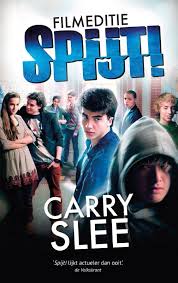 1. Dit boek vertoont een duidelijke overeenkomst met het boek Spijt van Carry Slee. a. Welke duidelijke overeenkomst zie je tussen Spijt en Party!?     In beide boeken pleegt er iemand zelfmoordEr is ook een groot verschil Welk?Spijt gaat vooral over pesten en Party! Gaat over een feest.Had dit boek ook Spijt kunnen heten? Waarom wel/waarom niet?Ja, want veel mensen zouden spijt kunnen hebben van de dingen die ze op de avond van het feest hadden gedaan.Aan het eind van het boek staat:  MOEST HET FEEST ZO AFLOPEN?Of had het ook anders kunnen gaan? Ga naar  http://www.lydiarood.nl/slotfeest.htm . (NB de link achterin het boek werkt niet!)Maar pas op! Als Michiel het overleeft, haalt iemand anders de ochtend niet. Weet wat je doet…a. Wie haalt de ochtend niet?    MichielHad jij dat ook gedachtNee, ik dacht dat hij gewoon met een kater in zijn bed zou belanden.Zo niet, vind je het aannemelijk dat dit personage de ochtend niet haalt?Nee, want Michiel was heel erg dronken en dan doe je soms hele rare dingen.d. Wat denk jij:  Is de dood van dit personage een ongeluk of is het zelfmoord? Licht je antwoord toe.    Ik denk dat het zelfmoord was omdat, hij bang was om Myrna kwijt te raken en hij was heel erg dronken en dan voelen je emoties soms dubbel zo erg.1. Een recensent schrijft: ‘Actie en sensatie genoeg, maar wat in dit boek mist is een echte hoofdpersoon. Eigenlijk is dat Myrna, maar ook zij blijft te oppervlakkig om met haar te kunnen meeleven. Haar vader ligt in het ziekenhuis dood te gaan, maar zij wil daar niet aan denken en lol maken. Dat doet pijn. Niet omdat ze dat denkt, maar wel omdat haar gevoel daarbij zo plat blijft als een dubbeltje.’ Wat bedoelt de recensent met ‘haar gevoel blijft zo plat als een dubbeltje’?Dat snap ik niet zo goed.. Wat had de schrijfster kunnen doen om Myrna meer ‘diepte’ te geven?Door meer te vertellen over Myrna haar gevoelens.Ben je het met de recensent eens? Waarom wel/waarom niet?Ja want wat de recensent verteld is wel waar1 Oriëntatie2 Opbouw3 Personages 4 Relaties5 Perspectief6 Titel7 Spijt!8 Slot9  Jouw mening en die van anderen